Číslo šablony: III/2VY_32_INOVACE_P10_1.13Tematická oblast: Molekulová fyzika a termikaTeplotní roztažnost látekTyp: DUM - pracovní list	Předmět: Fyzika		Ročník:  3. r. (6leté), 2. r. (4leté)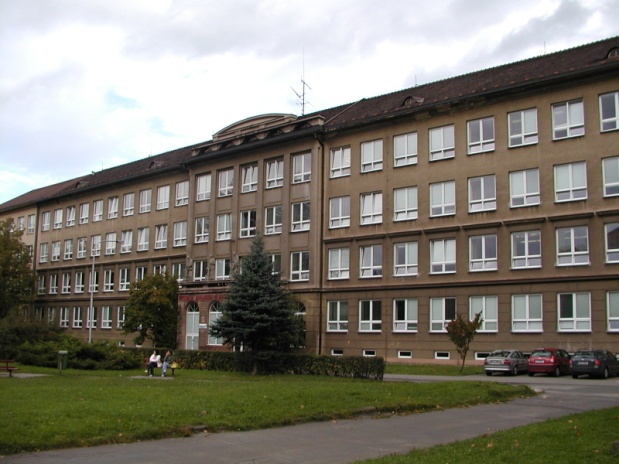 Zpracováno v rámci projektuEU peníze školámCZ.1.07/1.5.00/34.0296Zpracovatel:Mgr. Marcela KantorováGymnázium, Třinec, příspěvková organizaceDatum vyhotovení: únor 2013Metodický listPracovní list je určen pro žáky 2. ročníku čtyřletého a 3. ročníku šestiletého studia. Slouží  
k procvičování, opakování, případně i ověřování znalostí. Lze pracovat pouze písemně nebo ústně. Inovace spočívá v možnosti využít tento pracovní list i interaktivně.Doba využití PL: 30 - 40 minutKlíčová slova:  Délková roztažnostObjemová roztažnostSoučinitel délkové roztažnostiTeplotní roztažnost látekDoplňteJaké známe teplotní roztažností látek ………………………………………………………………………………Na čem závisí teplotní roztažnost látek …………………………………………………………………………. Jak můžeme vyjádřit součinitele objemové roztažnosti u pevných látek. ……………………………..TestJednotkou součinitele délkové roztažnosti je:K-1			b)  K.m-1		c) K.m		d) K.m-2Vztah mezi součinitelem teplotní délkové roztažnosti a teplotní objemové roztažnosti lze přibližně vyjádřit:		b) 		c) 	d) 	c) Pro délkovou teplotní roztažnost látek platí vztah:a) 		b) 	c) 		d) Pro objemovou teplotní roztažnost látek platí vztah:a) 	b) 	c) 	d)PříkladyDélka hliníkové tyče při teplotě 0oC je 2m. Jak se tato tyč prodlouží při zahřátí na 400 K?
 ( )2. Teplota ocelové železniční kolejnice, která má při teplotě 0oC délku ,
    stoupne v létě na 30  a v zimě klesne na -20oC. Jak se při tom bude
    měnit délka kolejnice? ( )3. Ocelová tyč má při teplotě 20oC hustotu  .m-3. Součinitel teplotní
    délkové roztažnosti oceli . Jakou hustotu má tyč, jestliže ji
     zahřejeme na 70oC?4. Fyzika v životě	1. Máme – li v bytě kyvadlové hodiny, je třeba jejich chod během roku seřizovat.
          Vysvětlete.2.  Proč praskne svítící žárovka, když na ni prskneme vodu? 3. Jaká společná vlastnost spojuje dvojice materiálů: železo a beton, zub
    amalgám? Použité zdrojeRakovič,  Miroslav, Vítek František, ,  Fyzika – modelové otázky k přijímacím zkouškám,  Marvil 1998archiv autoraNahodil,  Josef,  Fyzika v běžném životě,2, rozšířené vydání, Prometheus, spol. s. r. o., 2004, ISBN 80-7196-278-3